Rules Pertaining to County Fair Market Animal Shows, Sale, and Carcass Entries – 2017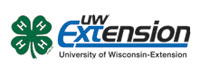 SIGNIFICANT NOTES AND DATES FOR 2017The committee has set initial weigh-ins for all species.  These scheduled weigh-in events are as follows:Market Beef – Saturday, April 8th – 9 am to 11am @ Equity Livestock, BonduelMarket Sheep – Wednesday, May 4th – 5:30 to 6:30 pm @ the FairgroundsMarket Hogs – Saturday, May 6th – 9 am to Noon @ the Fairgrounds       Final weigh in is scheduled for Wednesday of the Shawano County Fair – 11am-6pm, no exceptionsAll male market animals must be castrated at initial weigh-in.There will be a rate-of-gain contest, by species, for all animals entered in a carcass contest.Exhibitors are responsible for ear tagging and collecting a DNA sample from all animals to be shown at the Fair. Tags and DNA sample kits must be purchased from the Shawano County UW-Extension Office prior to species weigh-in day as animals must be eartagged upon arrival to initial weigh-in. Exhibitors are responsible for sending DNA samples and registration forms to: Wisconsin Livestock Identification Consortium, ID/DNA Program, 135 Enterprise Drive, Suite ID, Verona, WI 53593-9987.  Samples and registration forms must be postmarked by May 8th.At present, the 2017 Shawano County Swine Show is not a terminal show. However, the Livestock Key Committee, as advised by the WI State Veterinarian, can invoke a terminal show at any time.ALL PROJECT MEMBERS MUST ENTER IN THE 
MARKET CLASS, SHOWMANSHIP CLASS, AND CARCASS CONTESTS 
TO SELL THEIR ANIMAL IN THE AUCTION!EXHIBITOR WRISTBANDS MUST BE WORN AT ALL TIMES ON THE FAIRGROUNDS DURING THE FAIR.Each exhibitor or buyer assumes all liabilities in cases of sickness, death or injury to his or her animal, immediate self, family members, or guests.Exhibitors must notify Species Chairperson (listed below) immediately if an ear tag falls out. Animal will be re-tagged by the Species Chairman. Exhibitors are responsible for purchasing their second ear tag and sample kit. Animals that are retagged will have their DNA sampled and submitted for analysis. Auction checks for retagged animals will be held until DNA confirmation is received.	Beef Chair	Tracie Brede, 715-853-2169Sheep Chair	Mike Bohm, 715-304-7921Swine Chair	Jim Fuhrman, 715-881-0397GENERAL MARKET ANIMAL RULES**Failure to comply with ANY of the following rules can result in an 
animal being withheld from the auction**Pre-FairExhibitors may show up to three animals of any two livestock market species in market animal classes. For example, two market hogs and one market lamb or two market steers and one market hog. Exhibitors will only be allowed to sell one market animal total, not per species. If two market animals of the same species are entered, the animals must be in different weight classes for both to be exhibited. Exhibitors may tag three animals of the same species, but only two may be brought to the Fair and shown in the market class. FOR ANIMALS ONLY SHOWN AT THE SHAWANO COUNTY FAIR - Exhibitors are responsible for ear tagging and collecting a DNA sample from all animals to be shown at the Fair. Tags and DNA sample kits must be purchased from the Shawano County UW-Extension Office by species weigh-in day. Exhibitors are responsible for sending DNA samples and registration forms to: Wisconsin Livestock Identification Consortium, ID/DNA Program, 135 Enterprise Drive, Suite ID, Verona, WI 53593-9987.  Samples and registration forms must be postmarked by May 8th.FOR ANIMALS SHOWN AT THE WISCONSIN STATE FAIR AND THE SHAWANO COUNTY FAIR - Wisconsin State Fair ear tag and DNA sample can be used for animals shown at the Shawano County Fair. Exhibitors tagging animals for the Wisconsin State Fair should follow all Wisconsin State Fair rules in regards to ear tag acquisition and DNA sample submission. Wisconsin State Fair exhibitors must turn in a photocopy of their DNA sample submission form with their Shawano County Livestock Contract. Each junior Fair exhibitor (4-H, FFA, Scouts, breed organizations, or other recognized youth organizations under adult leadership and with an education program approved by the Shawano County Fair Board) and at least one parent/guardian of that exhibitor must sign an “Acknowledgement of Livestock Show/Sale Rules and Agreement to Comply” form (commonly referred to as the “Contract”). Forms can be picked up at the Shawano County UW-Extension Office. Signed and completed forms must be presented to the Livestock Key Committee at species weigh-in.Currently, only Sheep (and Meat Goat) exhibitors must turn in a completed Country of Origin Labeling (COOL) Affidavit (for each animal) to the Livestock Key Committee at species weigh-in. COOL Affidavit forms are available from the Shawano County UW-Extension Office. All junior Fair exhibitors are required to earn three livestock credits to be eligible to sell an animal in the market animal sale. Re-enrolling members must have earned one of their credits by working at last year’s fair.  New members need to earn three meeting credits Exhibitors must sign in at each meeting to have their attendance recorded. Livestock credits must be earned by August 1st.To qualify for participation in the livestock auction, animals/exhibitors of all species must be entered in ALL of the following:   A. SHOWMANSHIP CLASS   B.  MARKET CLASS   C. CARCASS CONTEST       (When entering, double check your entries for your A, B, C’s!)Each exhibitor must submit a high quality, commercially-printed, 4x6 color landscape photo of him/herself with his/her sale animal to the Shawano County UW-Extension office by August 1st. Photos can be mailed, but must be postmarked by August 1st. If the exhibitor is unsure of which animal (s)he is going to sell at the auction, multiple photos can be submitted.  A high quality photo is one where: there is a single animal in the photo, the image is not blurry or too dark/bright, the animal is clean,the exhibitor is dressed in professional show attire, and the background is aesthetically pleasing. Photos not in compliance with the above specifications will be rejected and a suitable photo must be resubmitted by the exhibitor by August 15. The name of exhibitor and the animal ear tag number must be printed legibly on the back of each photo. Copies of properly completed Livestock Project Financial Record sheets (completed through August 1st) must be submitted by August 1st to the Shawano County UW-Extension Office. The original, completed record sheet should be inserted into the exhibitor’s record book.A tentative auction sale order will be randomly generated by the Shawano County UW-Extension Office.  The tentative sale order will be posted on the Shawano County UW-Extension website by the second week of August.  http://shawano.uwex.edu/4-h-youth-development/shawano-county-fair/tentative-livestock-auction-sale-order/ FINAL Livestock Weigh-in/UltrasoundAll animals will be officially weighed on Wednesday of the Shawano County Fair, starting at 11 am until 6 pm. No late entries allowed. Trucks must enter fairgrounds on the weigh-in date from Waukechon Street. Waukechon Street is the street along the Horse Barn/Crawford Center side of the fairgrounds.The scale is OFF LIMITS to everyone until the scale chairperson is present for final weigh-in. Animals are allowed one pass across the scale. All steers must be lead across the scale by their exhibitor. Animals cannot wear blankets or sweaters across the scale.All saleable animals will be ultrasounded for carcass measurements. Swine and lamb exhibitors and/or family member must be present to pen their animal after final weigh-in and ultrasounding.Beef: The exhibitor or a family member must lead their steer through the ultrasound chute. Ultrasounding of steers will begin at approximately 6:30 pm. Market animals that do not meet the minimum weight limit cannot compete in the carcass contest. Animals that do not achieve the minimum auction requirements must be shown in an appropriate weight class at the Fair. If an exhibitor doesn’t exhibit his/her animal, (s)he forfeits the privilege to participate in a livestock project the following year.All market animals will be assigned to appropriate weight classes after final weigh-in. The final weight classes will be determined by the species Chairperson and officers of the Livestock Key Committee.Only animals and exhibitors meeting all requirements are eligible to compete for Grand and Reserve Champions.During the FairEach exhibitor is responsible for personally feeding, caring and fitting his/her animal(s) throughout the Fair beginning with weigh-in and ending on the final day of the Fair. Immediate family members are allowed to assist the exhibitor, but should not be the primary animal caregiver.Animals must be fed and watered and pens cleaned by 10 am daily. Exhibitors must continue to maintain the pens and ensure animal well-being throughout the day. Wet bedding should be removed daily and replaced with new sawdust. Failure to care for animals or maintain the pens can result in the exhibitor being barred from exhibiting and selling an animal in the auction the following year, per the discretion of the Livestock Key Committee. In addition, the Livestock Key Committee will assess exhibitors a fee to care for unattended animals. Animal pens are to be cleaned, as often as needed, throughout the day. Only sawdust can be used in the Swine Barn regardless of species.Each club/chapter and other junior Fair groups with members in the livestock projects will be required to work at the Fair. Duties will be posted on a work schedule in the Coliseum at the Fair. Duties may include, but are not limited to, set-up and take down of show rings and sale ring and pre-Fair work. If a club/chapter or group is interested in a certain work time or job assignment, please contact the Shawano County UW-Extension Office by August 1st.Sick or injured animals condemned/excused by Fair Officials, the Fair Veterinarian, the State Meat Inspector, or other state official must be taken home immediately. Animals remain the financial responsibility of the exhibitor. Exhibitors that have animals examined by a personal veterinarian on the fairgrounds must notify the Fair Office prior to the veterinarian’s visit.Drug and/or DNA testing may be conducted on any animal while on the fairgrounds or at market. Random DNA samples will be collected from a number of animals of each species at the Fair. DNA results will be compared to submitted samples for the individual animals. If DNA samples do not match, the exhibitor will be barred from exhibiting and selling an animal in the auction the following year. In addition, if an animal with non-matching DNA was sold through the auction, the exhibitor will forfeit their auction check and will be paid market value for the animal. Animals will be checked for drug residues and/or DNA at the discretion of the Judge, Fair Veterinarian, Livestock Key Committee, or Arbitration Board. All animals are subject to examination by the Judge, Fair Veterinarian, Livestock Key Committee, or Arbitration Board for any violations of the IAFE National Code of show Ring Ethics. Exhibitors must abide by drug label withdrawal times. The cost of a positive drug test will be the responsibility of the exhibitor.Requests for DNA sampling of animals will be evaluated by the Livestock Key Committee. If DNA is collected and samples match, the requestor will pay a $100 administrative and testing fee.  If DNA is collected and the samples do not match, the exhibitor will pay a $100 administrative and testing fee. In addition, the exhibitor will be barred from exhibiting and selling an animal in the auction the following year. If an animal with non-matching DNA was sold through the auction, the exhibitor will forfeit their auction check and will be paid market value for the animal.Shows and AuctionAn exhibitor must show and sell his/her own animal. Exhibitors who fail to show or sell their own animal forfeit the right to sell the animal in the auction.Exception: Exhibitors who have a valid conflict with either the show or auction, but not both, remain eligible to sell their animal in the auction. The Livestock Key Committee considers unavoidable school functions or family emergencies as valid conflicts. In the event of an unavoidable school conflict, a written, signed letter from the athletic team coach, athletic director, teacher or other school administrator must be submitted to the Livestock Key Committee Chairman on or before final weigh-in. The letter must state the coach/teacher will not excuse the member in question from the event that is in conflict with the Fair. In the event of a personal medical emergency or death in the immediate family, the Livestock Key Committee Chairman should be notified as soon as possible. Exhibitors or their families will not harass potential buyers, before, during or after the auction. All exhibitors must notify species chair, in writing, within 15 minutes after the conclusion of the last market show for their species, stating the specific animal they wish to sell in the Fair auction.Auction buyers are responsible for all the processing and transportation costs of the animal they purchase and must designate packing plant of their choice: Kropf’s, Maplewood, Adam’s Meat, Pond Hill, Roskom’s, or alternate market. All animals processed at the five designated processors must be transported on provided trucks/trailers. No individual transportation to these processors is allowed. Buyers wishing to send animals to plants other than these five must furnish their own transportation. Market animals going to processing will be released at approximately 4:45 pm on Monday.After the auction, exhibitors must compose an appropriate letter of appreciation to the buyer of their animal. Letters must be submitted to the Livestock Key Committee, in a non-sealed, stamped envelope addressed to the buyer. Letters must be placed in the designated drop box in the Swine Barn by 12 pm on last day of the Fair. Winners of all grand and reserve championships and showmanship awards must also compose appropriate letters of appreciation to the award sponsors. Letters must be submitted to the Livestock Key Committee, in a non-sealed, stamped envelope addressed to the award sponsor. Letters must be placed in the designated drop box in the Swine Barn by 12 pm on last day of the Fair. The following fees are deducted from auction checks: two percent auction sale commission to the Shawano Area Ag Society, two percent sale commission to the Livestock Key Committee, required beef and pork check-offs, if applicable, and an additional fee, set by the Livestock Key Committee, to cover sale and project expenses.No sale checks will be issued to exhibitors until ALL buyers pay for animal(s) purchased. Individual exhibitors will not be issued sale checks until all records are verified and buyer/sponsor thank you letters are submitted to the Livestock Key Committee. Livestock auction checks, for those members meeting the above requirements, will be given to 4-H Leaders & FFA Advisors approximately three weeks after the sale for distribution to exhibitors.There will be NO exceptions to the rules. 
Decisions of Show Judges, Livestock Key Committee, and Shawano County Fair Board are FINAL.Additional Individual Species RequirementsMarket Hogs – Barrows and GiltsEar tags and DNA sample bags must be purchased through Shawano County UW-Extension, payable upon receipt.All market hogs must go through initial weigh-in on May 6th, 9 am to noon, at the Shawano County Fairgrounds.  All male animals must be castrated by initial weigh-in.All hogs must gain at least 170 pounds between initial and final weigh-in.  Additionally, animals must weigh at minimum 230 pounds to sell in the auction. Animals who meet the 170 pound gain requirement and weigh over 300 pounds will be sold at 300 pounds. The Shawano County Fair abides by Wisconsin County, District and State Fairs 2017 Animal Health Rules and Regulations, which means no pseudo rabies test is required for hogs originating from WI. All hogs must be accompanied by Wisconsin Intrastate Health Certificate (pink form) at final weigh-in. Exhibitors must use the Shawano County ear tag number as the animal identification number on the form. Care should be taken to make sure the identification numbers match. Forms must be signed by the veterinarian and exhibitor.  Market barrows and market gilts must be entered in market classes and may be purebred, grade or cross-bred. A swine cannot be shown solely in showmanship class.Individual exhibitors may identify up to three hogs. If there is more than one exhibitor in a family, each family member may tag up to three hogs under the immediate family name (i.e. three family members could tag a total of nine hogs under the family name). Individual animals must be assigned to an individual exhibitor by final weigh-in. The Swine Show begins at 9 am on the Thursday of the Fair. Market classes, starting with the lightweights, will be first, followed by showmanship in reverse grade order (grades 12 and over first and grade 3 last), and then Pee Wee. Animals enrolled in the carcass contest will be eligible for the rate of gain contest.Market Lambs – Wethers and EwesEar tags and DNA sample bags must be purchased through Shawano County UW-Extension, payable upon receipt.All market lambs must go through initial weigh-in on May 4th, 5:00 to 6:30 pm, at the Shawano County Fairgrounds.  There is no minimum or maximum weight at initial weigh in.  All male animals must be castrated by initial weigh-in.All lambs must gain at minimum 0.2 pounds per day between initial and final weigh-in to sell, as well as weigh, at minimum, 110 pounds to sell in the auction. Market wethers/ewes must be entered in the market class and may be purebred, grade, or crossbred. All males must be castrated by May 1st. Individual exhibitors may identify up to three lambs. If there is more than one exhibitor in a family, each family member may tag up to three lambs under the immediate family name (i.e. three family members could tag a total of nine lambs under the family name). Individual animals must be assigned to an individual exhibitor by final weigh-in. Extra lambs will not be weighed at the Fair. If sexually intact, animals of any age must have an official individual scrapies ID. It is important to note that ewe lambs entered in market classes must have scrapies ID, since they are still sexually intact. If not sexually intact, animals must have an official scrapies ID if they are 12 months or older. Official IDs include scrapies ear tags, USDA silver ear tag, USDA 840 button ear tag or breed association tattoo. Sexually intact animals cannot have been exposed to scrapies. The Sheep Show begins at 9 am on the Friday of the Fair. Market classes will be first, followed by breeding classes, then showmanship in reverse grade order (grades 12 and over first and grade 3 last), and then, after a short break, lead line. Animals enrolled in the carcass contest will be eligible for the rate of gain contest.Market Beef – Beef Steers, Heifers, and Dairy SteersEar tags and DNA sample bags must be purchased through Shawano County UW-Extension, payable upon receipt.All market beef must go through initial weigh-in on April 8th, 9 to 11 am, at Equity Livestock in Bonduel.  All male animals must be castrated and dehorned by initial weigh-in.  Horns must be cleanly removed, with no regrowth or scurs.Beef exhibitors must be in the 5th grade or older at time of enrollment to show a market beef in the live show and sale. Feeder steers can be shown by exhibitors in the 3rd grade or older. At final weigh-in, the beef exhibitor must lead their steer(s) by him/herself, unaided, from the barn to the scale. An adult may accompany exhibitor. If any exhibitor cannot lead his/her steer(s) by him/herself unaided, the steer cannot be shown or sold by the exhibitor. A market animal may be any combination of the true beef breeds, crossbreds (1 parent dairy and 1 parent beef or non-identifiable dairy breeds), or dairy (any purebred or combination of the six original dairy breeds). The crossbred class winner will compete with the beef steer in the champion drive.Individual exhibitors may identify up to three market beef (steers/heifers/dairy steers). If there is more than one exhibitor in a family, each family member may tag up to three market beef (steers/heifers/dairy steers) under the immediate family name (i.e. three family members could tag a total of nine beef under the family name). Individual animals must be assigned to an individual exhibitor by final weigh-in. Extra market beef (steers/heifers/dairy steers) will not be weighed at the Fair.All beef animals must achieve a two pound rate of gain per day between initial and final weigh-in to qualify for sale in the auction.  Additionally, beef market animals must meet the following specified minimum weights at final weigh-in:  *Dairy Steers –1100 pounds        * Market Beef (steers or heifers) and Crossbreds –1000 poundsThe Beef Show begins at approximately 5 pm on the Thursday of the Fair. Market beef classes will be first, followed by breeding classes, and then showmanship in reverse grade order (grades 12 and over first and grade 3 last). Animals enrolled in the carcass contest will be eligible for the rate of gain contest.QuestionsAny exhibitors or parents who have questions regarding the Livestock Project should contact:Dan Zernicke, Livestock Key Committee Chairman715-853-5575ORTerri Brunner, Shawano County 4-H Educator715-526-6136Mandatory Fair Checklist – Market Livestock ProjectL:\4H\Livestock\general info & rules\2017 Livestock General Rules.docxActivityDeadlineSubmission LocationCompletedOnline EnrollmentJanuary 5th 4-H OnlineEar Tag and DNA Sample Kit PurchasedSpecies Weigh-in Shawano County UW-Extension OfficeCOOL Form-Sheep OnlySpecies Weigh-inShawano County UW-Extension OfficeContractSpecies Weigh-inShawano County UW-Extension OfficeInitial Beef Weigh-inApril 8th
9:00 to 11:00 amEquity Livestock, BonduelInitial Sheep Weigh-inMay 4th5:00 to 6:30 pmShawano County FairgroundsInitial Swine Weigh-inMay 6th9:00 am to NoonShawano County FairgroundsDNA Sample Submitted May 8th Wisconsin Livestock Identification Consortium
ID/DNA Program, 135 Enterprise Drive, Suite ID Verona, WI 53593-9987Three Earned Livestock CreditsAugust 1st Shawano County UW-Extension OfficeFair Entry August 1st Shawano County UW-Extension OfficeSale Animal Photo August 1st Shawano County UW-Extension OfficeCopy of Financial Record Keep original for 4-H record bookAugust 1st Shawano County UW-Extension OfficeWI Intrastate Health Certificate (swine only) 6 pm
Wednesday of FairFinal Weigh-inSale Animal Identified15 minutes after 
species showSpecies Chair – In writing/textExtra Animal Ship Form12 pm
Saturday of FairFinal Weigh-in/Jim FuhrmanThank You Note to Buyer12 pm
Monday of FairSwine Barn DropboxThank You Note to Award Donor (if applicable)12 pm
Monday of FairSwine Barn Dropbox